                                                                                                       Final Reminder – After half term we will not be accepting cash payments at the office for dinners, trips and clubs. Please have a go at using the online payment (EDUSPOT) application and if you have any problems or would like to pay using Paypoint instead, please contact Mrs Morgan or Mrs Smith in the office.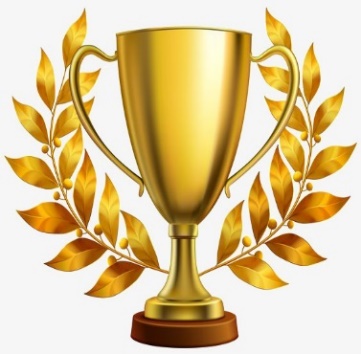 Some parents may have been approached by our visitors this week from the Local Authority. We have had a school review and the comments received were very positive!Please remember that school is now closed for half term and will re-open at 8.45am on Monday 29th October. Have a happy and safe half term.